REQUEST FOR POSTPONEMENT OF THE PUBLIC DEFENSE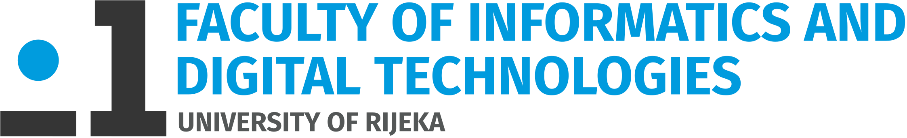 General informationGeneral informationGeneral informationName of the postgraduate study programmeTitle, first and last name of the doctoral candidateIdentification number of the doctoral candidateE-mailTopic titleCroatianTopic titleEnglishSUPERVISOR/CO-SUPERVISORSUPERVISOR/CO-SUPERVISORSupervisorSupervisorTitle, first and last nameInstitution, country1.2. Co-supervisor1.2. Co-supervisorTitle, first and last nameInstitution, countryREQUESTREQUESTI hereby request a postponement of the public defense of my doctoral dissertation before the dissertation evaluation committee. Namely, the results of my doctoral research include an innovation eligible for intellectual property protection under the Technology Transfer Office of the University of Rijeka. Since under the laws of the Republic of Croatia, the public defense of a dissertation constitutes a publication that disqualifies the right of protection by patent, as well as other forms of intellectual property protection, I request that you consent to the postponement of the procedure. I hereby request a postponement of the public defense of my doctoral dissertation before the dissertation evaluation committee. Namely, the results of my doctoral research include an innovation eligible for intellectual property protection under the Technology Transfer Office of the University of Rijeka. Since under the laws of the Republic of Croatia, the public defense of a dissertation constitutes a publication that disqualifies the right of protection by patent, as well as other forms of intellectual property protection, I request that you consent to the postponement of the procedure. Rijeka, dd/mm/yyyySignature(first and last name of the doctoral candidate) Rijeka, dd/mm/yyyySignature(first and last name of the head of the study programme)Rijeka, dd/mm/yyyySignature(first and last name of the supervisor/co-supervisor)